STONEHAVEN AMATEUR SWIMMING CLUBSTONEHAVEN SPRING MEET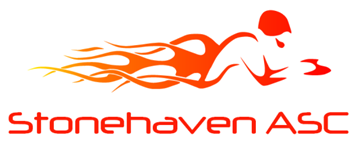 SUNDAY 19TH MARCH 2023Licence L2/ND/035/MAR23Stonehaven A.S.C. invites you to their Stonehaven Spring Meet(Under FINA and SASA Rules)Sunday 19th March 2023Venue	 	        Westhill Swimming PoolPool	25 Metres, 6 Lanes, anti-turbulence ropes, starting blocks deep endSessions 	Session One: Warm up 0800, start 0840	Session Two: Warm up 1125, Start 1205Age Groups 	 Individual Age groups 11/12 years, 13/14 years,15/16 years, 17/18 years                               Age as at day of meet.Events 	Age Group – 50m Butterfly, Backstroke, Breaststroke, and Freestyle.  Open 100 IM.                              Please see attached sheet for programme of events. All events will be HDW. 	One start rule will apply. Over the top starts will be used where practical; this is a Level 2 meet, and swimmers will be expected to be able to dive.Entry 	Entries to be on HY-TEK Files only.	Download Entry File from  www.sasanorth.org.uk                           	Entries will be allocated to clubs on a ‘whole club, first come, first accepted’ basis. Clubs will be accepted as a whole or not at all. However, there may be a number of Reserve Swimmers to replace any Withdrawals received.Please note that this is a club competition and entries from composite teams will not be accepted.Swimmers should enter a minimum of 4 events to maximise the number of swimmers we can accept.Entries open 10th February 2023	***CLOSING DATE FOR ENTRIES IS 5pm 5th MARCH****OR WHEN EVENT IS FULL IF SOONER***                              Late entries will not be accepted.                              A draft programme will be available to Entry Secretaries prior to Meet date.                              All swimmers must have paid their current SASA registration fee.Entry Times 	No consideration times have been set for this meet. Entry times need not be accredited, but real or training times should be entered for all swims to allow seeding of heats. NT entries will not be accepted.	Stonehaven ASC reserve the right to restrict the number of heats in any event, and to fill empty lanes with their swimmers.Entry Fee 	£6.00 per individual event                              Payments can be made by BACS or cheque                              Stonehaven ASC Gala Fund                              Bank of Scotland                              Sort Code 80-09-68                              Account Number 00154633Please email the entry file and summary sheet to – craig00home@btinternet.comAccreditation 	Has been applied for, therefore please complete the registration declaration.	Licence number: L2/ND/035/MAR23Awards 	Medals will be presented for 1st, 2nd and 3rd places in each event.   Withdrawals 	Withdrawals should be notified to the recorders desk at least one hour prior to the start of the appropriate session. There are no refunds for entries withdrawn after the draft program has been prepared.Officials 	Clubs are asked to provide a list of officials willing to help on the day.                               All clubs are expected to provide a minimum of 2 officials per session, one of which should hold a minimum qualification of Judge 1. Clubs that have 12 swimmers or more should provide a minimum of 3 technical officials per session, at least one of which should hold a minimum qualification of Judge 2. Mentoring requests will be considered by the Meet Referee. It may be more likely for mentoring requests to be honoured if the clubs attending the meet provide a supply of qualified officials (Judge & above), however we cannot guarantee all requests to be granted. Please note that probationary Judges and Timekeepers wishing specific signatures, i.e. Chief timekeeper or stroke, should make this request when names are submitted. Trainees being mentored on the day will not count towards their clubs provision of officials required.Please complete the enclosed form and return it with entries, to stonehaven.sto@gmail.comA light lunch will be provided for those individuals who officiate during the morning session.  Please note		In the event of postponement, cancellation or abandonment of the event, refunds, if any, will be made at the absolute discretion of Stonehaven Amateur Swimming Club. Stonehaven Amateur Swimming Club will have no legal liability to make a refund or to pay any form of consequential or indirect damage such as loss of enjoyment, travel and accommodation costs.Cameras/Video 	Please note that anyone wishing to use photographic equipment, including video cameras, must register on the day by completion of the appropriate application form at the entry desk.The use of mobile phones is only permitted in designated areas and will not be permitted either on poolside or in the changing areas in order to prevent any misuse of mobiles with integrated digital camera/video equipment. Gala Convenor       Pam JonesEntries Secretary	Craig Martin	Email: craig00home@btinternet.comEVENTsSession One: 	Warm up 08:00 		Start 08:40101 Boys 100m IM102 Girls 50m Free103 Boys 50m Free104 Girls 50m Fly105 Boys 50m FlySession Two: 	Warm up 11:25		Start 12:05201 Girls 100m IM202 Boys 50m Back203 Girls 50m Back204 Boys 50m Breast205 Girls 50m BreastTechnical Officials SheetClub:			................................................................................STO Contact:	................................................................................Telephone:		................................................................................E-mail:		................................................................................Trainee Judge 1, Judge 2 or Judge 2S please enter names below requesting mentoring sessions. These will be at the discretion of the referee and the availability of suitable mentors.PLEASE RETURN THIS FORM WITH YOUR ENTRIESSummary SheetClub:			................................................................................Contact Name:	................................................................................Address: 		................................................................................................................................................................Telephone:		................................................................................E-mail:		................................................................................Closing date for entries is – 5th March 2023All paperwork and payment to be received within 7 days of closing date.Please enclose: 	Officials SheetSummary SheetPaymentDeclaration: I confirm that all swimmers entered in this competition have paid their current SASA membership fee.I confirm that the notice about the use of photographic equipment has been brought to the attention of all swimmers, parents and coaches who will be attending the gala.Signed 		................................................................................Position in Club 	................................................................................Date 			................................................................................PLEASE RETURN THIS FORM WITH YOUR ENTRIES                            Cheques made payable to Stonehaven ASC Gala Fund                             Late payment will result in entries being rejected.                             Summary Sheet to be sent with entry file.NAMEDUTYSESSIONSESSIONSIGNATURES?NAMEDUTY12SIGNATURES?NAMEDUTYSESSIONSESSIONSIGNATURESTO DATE?NAMEDUTY12SIGNATURESTO DATE?Individual Female Entries 		@ £6.00 	£Individual Male Entries 		@ £6.00 	£						TOTAL 	£